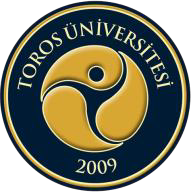 TOROS ÜNİVERSİTESİ SBF BESLENME VE DİYETETİK PROGRAMI 2. SINIF 2021-2022 GÜZ DÖNEMİ DERS PROGRAMI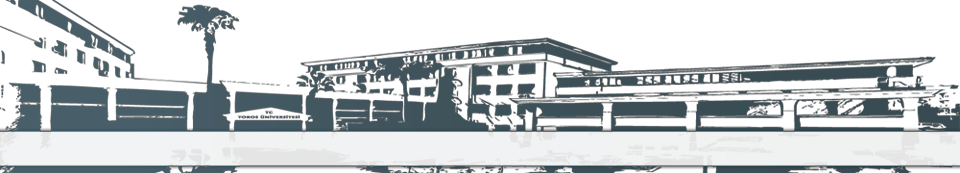 GÜNSAATPAZARTESİSALIÇARŞAMBA PERŞEMBE CUMA 08:10-09:00Ders Kodu: BDY 201Ders Adı: BESLENME İLKELERİ VE UYGULAMALARI 1Derslik: Senkron/AsenkronDr. Öğr. Ü. Betül G. ATALAYDers Kodu: BDY 209Ders Adı: BESİN KİMYASI VE UYGULAMALARI 1Derslik: Besin Kimyası Lab.Prof. Dr. Yüksel ÖZDEMİR09:10-10:00Ders Kodu: BDY 201Ders Adı: BESLENME İLKELERİ VE UYGULAMALARI 1Derslik: Senkron/AsenkronDr. Öğr. Ü. Betül G. ATALAYDers Kodu: BDY 209Ders Adı: BESİN KİMYASI VE UYGULAMALARI 1Derslik: Besin Kimyası Lab.Prof. Dr. Yüksel ÖZDEMİRDers Kodu: BDY 211 Ders Adı: İLETİŞİM BECERİLERİDerslik: C402Dr. Öğr. Ü. E. Özlem KÖROĞLUDers Kodu: BDY 205 Ders Adı: DEMOGRAFIK YAPI VE SAĞLIKDerslik: Senkron/AsenkronUz. Dr. Tuba YILMAZDers Kodu: BDY-SD7Ders Adı: YAŞAM BOYU SPORDerslik: Senkron/AsenkronDr. Öğr. Ü. Eda PARLAK10:10-11:00Ders Kodu: BDY 201Ders Adı: BESLENME İLKELERİ VE UYGULAMALARI 1Derslik: Senkron/AsenkronDr. Öğr. Ü. Betül G. ATALAYDers Kodu: BDY 209Ders Adı: BESİN KİMYASI VE UYGULAMALARI 1Derslik: C203Prof. Dr. Yüksel ÖZDEMİRDers Kodu: BDY 211 Ders Adı: İLETİŞİM BECERİLERİDerslik: C402Dr. Öğr. Ü. E. Özlem KÖROĞLUDers Kodu: BDY 205 Ders Adı: DEMOGRAFIK YAPI VE SAĞLIKDerslik: Senkron/AsenkronUz. Dr. Tuba YILMAZDers Kodu: BDY-SD7Ders Adı: YAŞAM BOYU SPORDerslik: Senkron/AsenkronDr. Öğr. Ü. Eda PARLAKDers Kodu: BDY 201Ders Adı: BESLENME İLKELERİ VE UYGULAMALARI 1Derslik: Senkron/AsenkronDr. Öğr. Ü. Betül G. ATALAYDers Kodu: BDY 209Ders Adı: BESİN KİMYASI VE UYGULAMALARI 1Derslik: C203Prof. Dr. Yüksel ÖZDEMİR Ders Kodu: BDY 211 Ders Adı: İLETİŞİM BECERİLERİDerslik: C402Dr. Öğr. Ü. E. Özlem KÖROĞLU 40212:00-13:00ÖĞLE TATİLİÖĞLE TATİLİÖĞLE TATİLİÖĞLE TATİLİÖĞLE TATİLİ13:10-14:00Ders Kodu: BDY 207Ders Adı: BESLENME BIYOKIMYASI 1Derslik: Senkron/AsenkronÖğr. Gör. (Dr) Cem YALAZADers Kodu: BDY 203Ders Adı: GENEL MIKROBIYOLOJIDerslik: C402Öğr. Gör. Kamuran ÖZTOPDers Kodu: BDY-SD11Ders Adı: İLK YARDIMDerslik: Senkron/AsenkronDr. Öğr. Ü. Behire SANÇARDers Kodu: BDY213Ders Adı: MESLEKİ İNGİLİZCE 1Derslik: Senkron/AsenkronOkt. Ebru GÜVENÇ14:10-15:00Ders Kodu: BDY 207Ders Adı: BESLENME BIYOKIMYASI 1Derslik: Senkron/AsenkronÖğr. Gör. (Dr) Cem YALAZADers Kodu: BDY 203Ders Adı: GENEL MIKROBIYOLOJIDerslik: C402Öğr. Gör. Kamuran ÖZTOPDers Kodu: BDY-SD11Ders Adı: İLK YARDIMDerslik: Senkron/AsenkronDr. Öğr. Ü. Behire SANÇARDers Kodu: BDY213Ders Adı: MESLEKİ İNGİLİZCE 1Derslik: Senkron/AsenkronOkt. Ebru GÜVENÇ15:10-16:00Ders Kodu: BDY 207Ders Adı: BESLENME BIYOKIMYASI 1Derslik: Senkron/AsenkronÖğr. Gör. (Dr) Cem YALAZADers Kodu: BDY 203Ders Adı: GENEL MIKROBIYOLOJIDerslik: LaboratuvarÖğr. Gör. Kamuran ÖZTOPDers Kodu: BDY213Ders Adı: MESLEKİ İNGİLİZCE 1Derslik: Senkron/AsenkronOkt. Ebru GÜVENÇ16:10-17:00Ders Kodu: BDY 203Ders Adı: GENEL MIKROBIYOLOJIDerslik: LaboratuvarÖğr. Gör. Kamuran ÖZTOP